The European Commission support for the production of this publication does not constitute an endorsement of the contents which reflects the views only of the authors, and the Commission cannot be held responsible for any use which may be made of the information contained therein."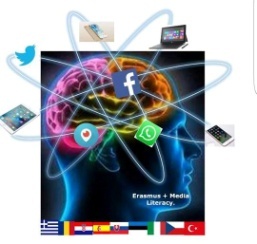 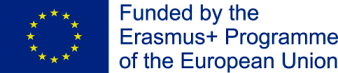 UNDERSTANDING  AND CRITICAL  MEDIA  LITERACY                                   UNDERSTANDING  AND CRITICAL  MEDIA  LITERACY                                   NAME         The Identity Deception                         NAME         The Identity Deception                         Topic: Annotation / Short summaryOnline reputationYour online reputation is often based on the details people find about you, the data you yourself have published and the images of you available on the web. The information others may find on the web can represent you in the wrong way. Of course, much of this information may be taken out of context. But this is irrelevant, because once someone has seen an image or content that relates to you they will havealready formed an opinion about you.Aims: Teach students about their identity.Remind students about creating truthful identities.Compare online identities and real identities.Age group:  15-19Level  IntermediateTime50 minutesMaterialsA computer lab or computers in the classroom.ProcedureIntroduction 5 minutesBegin by posing the following key questions:• Identity...What is it? Is it important for us?• Real identity versus online identity. Is it the same thing?• Do you lie when you are online?• What do you lie about?• My characteristics and my profile.• Who am I (online)?• Who am I (offline)?• And who do I want to be?• Characteristics - true or false.Discussion 20  minutesStudents develop their online identity when they are active on the Web.Their identities are shaped by a number of different aspects. Ask studentsto suggest some of these aspects (photos, nickname, status, etc).However, the information people can find on the Web may represent themin the wrong way. This could be due to their profile photo, status, opinion,etc. Does this really happen? Do first impressions count? Why? Why not?Collaborate 20 minutesStudents are divided into small groups and every group is given a pictureshowing a different type of person.Students are asked to match their picture of the person with the profilethat correspond and then write a short description about their person that they present orally.Closure(peer activities)Discussion 5 minutes Are first impressions correct? What impression do these images convey? Are the details important?Follow up (homework)Reflection: Where does the truth lie? Where is the line between the conscious shaping of my identity and identity deception?Resources/ BibliographyDigital Reputation-Privacy and Reputation Online Resourcse for Educators